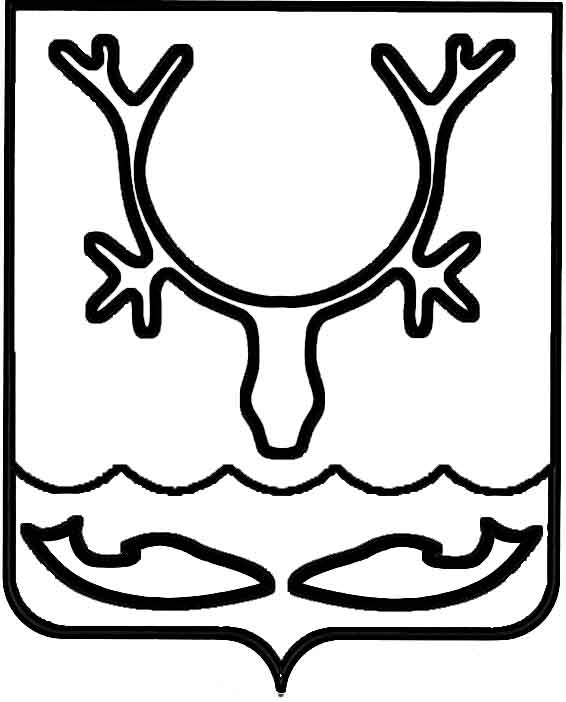 Администрация муниципального образования
"Городской округ "Город Нарьян-Мар"ПОСТАНОВЛЕНИЕО внесении изменений в постановление Администрации МО "Городской округ "Город Нарьян-Мар" от 01.07.2013 № 1245 "Об утверждении Порядка разработки прогноза социально-экономического развития муниципального образования "Городской округ "Город Нарьян-Мар"В целях приведения нормативного правового акта Администрации муниципального образования "Городской округ "Город Нарьян-Мар" в соответствие 
с действующим законодательством Российской Федерации Администрация муниципального образования "Городской округ "Город Нарьян-Мар"П О С Т А Н О В Л Я Е Т:1. Внести в постановление Администрации МО "Городской округ "Город Нарьян-Мар" от 01.07.2013 № 1245 "Об утверждении Порядка разработки прогноза социально-экономического развития муниципального образования "Городской округ "Город Нарьян-Мар" следующие изменения:1.1. В Приложении наименование изложить в следующей редакции:"Порядок разработки прогноза социально-экономического развития муниципального образования "Городской округ "Город Нарьян-Мар".1.2. Пункт 1.1. Приложения изложить в следующей редакции:"1.1. Порядок разработки прогноза социально-экономического развития муниципального образования "Городской округ "Город Нарьян-Мар" (далее – Порядок) разработан в соответствии с требованиями Бюджетного кодекса Российской Федерации и Федерального закона от 28.06.2014 № 172-ФЗ "О стратегическом планировании в Российской Федерации" в целях своевременной и качественной разработки проекта бюджета муниципального образования "Городской округ "Город Нарьян-Мар".".1.3. В пункте 1.2. Приложения слова "МО "Городской округ "Город 
Нарьян-Мар" заменить словами "муниципального образования "Городской округ "Город Нарьян-Мар".1.4. В абзаце втором пункта 1.3. Приложения слова "МО "Городской округ "Город Нарьян-Мар" заменить словами "муниципального образования "Городской округ "Город Нарьян-Мар".1.5. В абзаце третьем пункта 1.4. Приложения слова "Межрайонной инспекции Федеральной налоговой службы № 4 по Архангельской области и Ненецкому автономному округу" заменить словами "Управления Федеральной налоговой службы по Архангельской области и Ненецкому автономному округу".1.6. В абзаце четвертом пункта 1.4. Приложения слова "МО "Городской округ "Город Нарьян-Мар" заменить словами "муниципального образования "Городской округ "Город Нарьян-Мар".".1.7. В пункте 1.5. Приложения слова "МО "Городской округ "Город 
Нарьян-Мар" заменить словами "муниципального образования "Городской округ "Город Нарьян-Мар".1.8. В пункте 1.6. Приложения слова "МО "Городской округ "Город 
Нарьян-Мар" заменить словами "муниципального образования "Городской округ "Город Нарьян-Мар".1.9. В абзаце четвертом пункта 1.7. Приложения слова "МО "Городской округ "Город Нарьян-Мар" заменить словами "муниципального образования "Городской округ "Город Нарьян-Мар".".1.10. В абзаце шестом пункта 1.4. Приложения слова "МО "Городской округ "Город Нарьян-Мар" заменить словами "муниципального образования "Городской округ "Город Нарьян-Мар".".1.11. В пункте 1.8. Приложения слова "МО "Городской округ "Город 
Нарьян-Мар" заменить словами "муниципального образования "Городской округ "Город Нарьян-Мар".1.12. Пункт 1.9. Приложения изложить в следующей редакции:"1.9. В настоящем Порядке используются следующие понятия:- прогноз социально-экономического развития муниципального образования "Городской округ "Город Нарьян-Мар" на очередной финансовый год и плановый период (предварительный) – документ, содержащий оценку состояния социально-экономической ситуации муниципального образования "Городской округ "Город Нарьян-Мар" в прогнозируемый период, основанный на анализе данных за отчетный год и рассчитанный при различных внешних и внутренних условиях развития экономики муниципального образования "Городской округ "Город Нарьян-Мар", Ненецкого автономного округа и Российской Федерации;- предварительные итоги социально-экономического развития муниципального образования "Городской округ "Город Нарьян-Мар" за отчетный период и ожидаемые итоги социально-экономического развития муниципального образования "Городской округ "Город Нарьян-Мар" за текущий период – документ, содержащий оценку социально-экономической ситуации муниципального образования "Городской округ "Город Нарьян-Мар" за отчетный период, тенденции (изменения), происходящие 
в экономике и социальной сфере муниципального образования "Городской округ "Город Нарьян-Мар";- уточненный прогноз социально-экономического развития муниципального образования "Городской округ "Город Нарьян-Мар" на очередной финансовый год 
и плановый период – документ, содержащий оценку вероятного состояния социально-экономической ситуации муниципального образования "Городской округ "Город Нарьян-Мар" в прогнозируемый период, основанный на текущей ситуации 
и рассчитанный при различных внешних и внутренних условиях развития экономики муниципального образования "Городской округ "Город Нарьян-Мар", Ненецкого автономного округа и Российской Федерации;- текущий период – год, в котором осуществляется разработка Прогноза;- отчетный период – период одного года, предшествующий текущему периоду;- очередной финансовый год – год, следующий за текущим периодом;- плановый период – период двух лет, следующий за очередным финансовым годом.".1.13. Пункт 2.1. Приложения изложить в следующей редакции:"2.1. На первом этапе не позднее 30 апреля текущего года по итогам отчетного периода разрабатывается предварительный прогноз социально-экономического развития муниципального образования "Городской округ "Город Нарьян-Мар" 
на очередной финансовый год и плановый период, который служит основанием 
для составления проекта бюджета муниципального образования "Городской округ "Город Нарьян-Мар" на очередной финансовый год и плановый период.На втором этапе не позднее 15 октября текущего года разрабатываются предварительные итоги социально-экономического развития муниципального образования "Городской округ "Город Нарьян-Мар" за отчетный период и ожидаемые итоги социально-экономического развития муниципального образования "Городской округ "Город Нарьян-Мар" за текущий период.На третьем этапе не позднее 30 октября текущего года разрабатывается уточненный прогноз социально-экономического развития муниципального образования "Городской округ "Город Нарьян-Мар" на очередной финансовый год 
и плановый период и одобряется одновременно с принятием решения о внесении проекта бюджета в Совет городского округа "Город Нарьян-Мар".".1.14. В пункте 2.3. Приложения слова "МО "Городской округ "Город 
Нарьян-Мар" заменить словами "муниципального образования "Городской округ "Город Нарьян-Мар".2. Настоящее постановление вступает в силу после его официального опубликования.13.12.2023№1714Глава города Нарьян-Мара О.О. Белак